2019 SPRING WORKSHOPS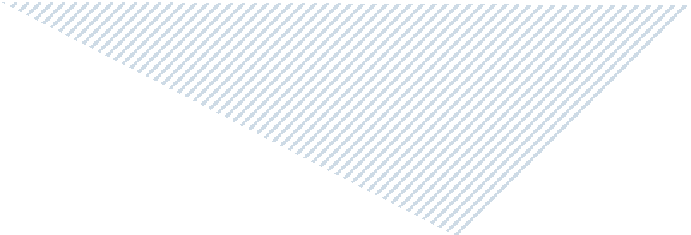 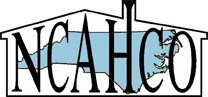 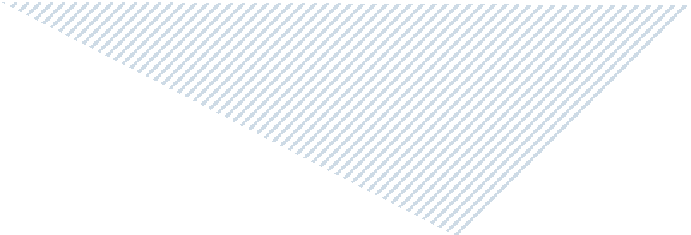 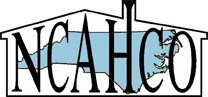 APRIL 10, 2019CITIZEN RESOURCE CENTER1303 DALLAS CHERRYVILLE HWY, DALLAS NC 28034MAY 21, 2019WAKE FOREST RENAISSANCE CENTRE 405 S. BROOK ST., WAKE FOREST NC 27587AGENDA8:30am	Welcoming Remarks 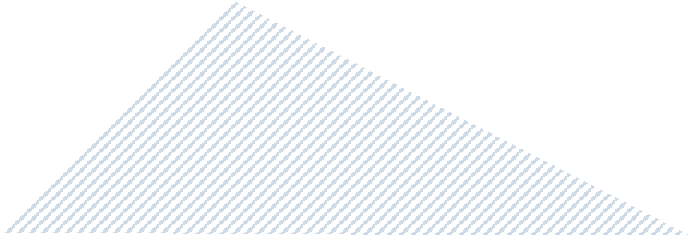 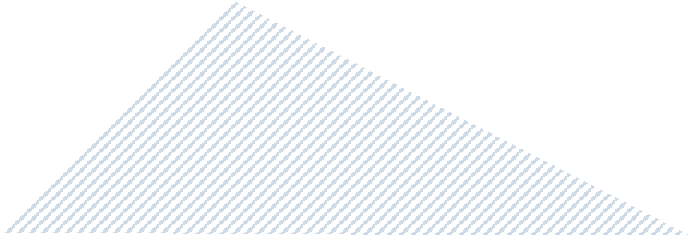 8:45am - 9:30am	Inspector Beware by William Potter9:30am – 10:30am	Mobile Home Blues Joseph H. Sadler 10:30am – 10:45am	Break10:45am– 12:00pm	Topic TBD by TBD 12:00pm – 1:00pm	Lunch (provided) 1:00pm - 3:00pm	Don’t Be A NuisanceStatutes by Lori Loosemore-Q&AHow We Do it-High Point by Lori Loosemore-Greensboro by Jarod La Rue-Durham by Rudy Toledo-Raleigh by William Potter-Q&A3:00pm - 3:15 pm	Break3:15pm – 4:30 pm	What’s Happening NC?-Tiny Homes by Jarod LaRue &Adam LeBeau-Cargo District by Joe Garnett